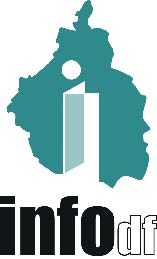 ORDEN DEL DÍAORDEN DEL DÍAI. 	Lista de asistencia y verificación del quórum legal. II.	Lectura, discusión y, en su caso, aprobación del Orden del Día.III.	Presentación, análisis y en su caso, aprobación del Proyecto de Acta de la Cuadragésima Segunda Sesión Ordinaria del Pleno del Instituto de Acceso a la Información Pública y Protección de Datos Personales del Distrito Federal, celebrada el 19 de noviembre de 2015.IV.	Presentación, análisis y en su caso, aprobación del Proyecto de Acuerdo mediante el cual se aprueba el Programa Operativo Anual y el Proyecto de Presupuesto de Egresos del Instituto de Acceso a la Información Pública y Protección de Datos Personales del Distrito Federal correspondiente al Ejercicio Fiscal 2016.V.	Presentación, análisis y en su caso, aprobación del Proyecto de Acuerdo mediante el cual se aprueban las Afectaciones Programático Presupuestales de las Partidas y Capítulos que se indican, correspondientes al ejercicio fiscal 2015 del Instituto de Acceso a la Información Pública y Protección de Datos Personales del Distrito Federal.VI.		Presentación, discusión y, en su caso, aprobación del siguiente Proyecto de Resolución de Recurso de Revisión interpuesto ante el INFODF, en materia de solicitudes de acceso, rectificación, cancelación y oposición a datos personales:VI.1.	Resolución al Recurso de Revisión interpuesto en contra de la Delegación Benito Juárez, con expediente número RR.SDP.049/2015.VII.		Presentación, discusión y, en su caso, aprobación de los siguientes Proyectos de Resolución de Recursos de Revisión interpuestos ante el INFODF, en materia de solicitudes acceso a la información pública:VII.1.	Resolución al Recurso de Revisión interpuesto en contra de la Delegación Coyoacán, con expediente número RR.SIP.1130/2015.VII.2.	Resolución al Recurso de Revisión interpuesto en contra de la Oficialía Mayor del Gobierno del Distrito Federal, con expediente número RR.SIP.1162/2015.VII.3.	Resolución al Recurso de Revisión interpuesto en contra de la Caja de Previsión de la Policía Preventiva del Distrito Federal, con expediente número RR.SIP.1248/2015.VII.4.	Resolución al Recurso de Revisión interpuesto en contra de la Delegación Benito Juárez, con expediente número RR.SIP.1264/2015.VII.5.	Resolución al Recurso de Revisión interpuesto en contra del Sistema de Transporte Colectivo, con expediente número RR.SIP.1281/2015.VII.6.	Resolución al Recurso de Revisión interpuesto en contra del Sistema de Transporte Colectivo, con expediente número RR.SIP.1294/2015.VII.7.	Resolución al Recurso de Revisión interpuesto en contra del Sistema de Transporte Colectivo, con expediente número RR.SIP.1335/2015.VII.8.	Resolución al Recurso de Revisión interpuesto en contra de la Autoridad del Espacio Público del Distrito Federal, con expediente número RR.SIP.1288/2015.VII.9.	Resolución al Recurso de Revisión interpuesto en contra de la Contraloría General del Distrito Federal, con expediente número RR.SIP.1300/2015.VII.10.	Resolución al Recurso de Revisión interpuesto en contra de la Contraloría General del Distrito Federal, con expediente número RR.SIP.1319/2015.VII.11.	Resolución al Recurso de Revisión interpuesto en contra de la Secretaría de Educación, con expediente número RR.SIP.1307/2015.VII.12.		Resolución al Recurso de Revisión interpuesto en contra de la Secretaría de Educación, con expediente número RR.SIP.1331/2015.VII.13.		Resolución al Recurso de Revisión interpuesto en contra de la Delegación Álvaro Obregón, con expediente número RR.SIP.1313/2015.VII.14.		Resolución al Recurso de Revisión interpuesto en contra de la Delegación Álvaro Obregón, con expediente número RR.SIP.1334/2015.VII.15.	Resolución al Recurso de Revisión interpuesto en contra de la Delegación Álvaro Obregón, con expediente número RR.SIP.1355/2015.VII.16.	Resolución al Recurso de Revisión interpuesto en contra de la Delegación Xochimilco, con expediente número RR.SIP.1323/2015.VII.17.	Resolución al Recurso de Revisión interpuesto en contra de la Delegación Xochimilco, con expediente número RR.SIP.1327/2015.VII.18.	Resolución al Recurso de Revisión interpuesto en contra de la Delegación Xochimilco, con expediente número RR.SIP.1560/2015.VII.19.	Resolución al Recurso de Revisión interpuesto en contra de la Delegación Tláhuac, con expediente número RR.SIP.1325/2015.VII.20.	Resolución al Recurso de Revisión interpuesto en contra de la Secretaría de Seguridad Pública, con expediente número RR.SIP.1329/2015.VII.21.	Resolución al Recurso de Revisión interpuesto en contra de la Delegación Venustiano Carranza, con expediente número RR.SIP.1330/2015.VII.22.	Resolución al Recurso de Revisión interpuesto en contra de la Delegación Cuauhtémoc, con expediente número RR.SIP.1332/2015.VII.23.	Resolución al Recurso de Revisión interpuesto en contra de la Secretaría de Finanzas, con expediente número RR.SIP.1336/2015.VII.24.	Resolución al Recurso de Revisión interpuesto en contra de la Secretaría de Finanzas, con expediente número RR.SIP.1337/2015 y su Acumulado RR.SIP.1345/2015.VII.25.	Resolución al Recurso de Revisión interpuesto en contra de la Secretaría de Finanzas, con expediente número RR.SIP.1339/2015.VII.26.	Resolución al Recurso de Revisión interpuesto en contra de la Delegación La Magdalena Contreras, con expediente número RR.SIP.1340/2015.VII.27.	Resolución al Recurso de Revisión interpuesto en contra de la Secretaría de Gobierno, con expediente número RR.SIP.1341/2015.VII.28.	Resolución al Recurso de Revisión interpuesto en contra de la Delegación Miguel Hidalgo, con expediente número RR.SIP.1342/2015.VII.29.	Resolución al Recurso de Revisión interpuesto en contra de la Secretaría del Medio Ambiente, con expediente número RR.SIP.1343/2015.VIII.	Presentación, discusión y, en su caso, aprobación de un Proyecto de Resolución de Denuncia interpuesta en contra de la Delegación La Magdalena Contreras, con número de expediente D.0007/2015.IX.	Asuntos generales.